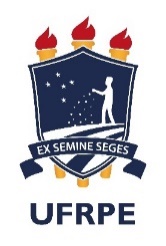 UNIVERSIDADE FEDERAL RURAL DE PERNAMBUCOCOLÉGIO AGRÍCOLA DOM AGOSTINHO IKAS DA UFRPEANEXO IDECLARAÇÃO DE NÃO RENDIMENTOS DO (A) CANDIDATO (A)Eu, ___________________________________________________________, portador (a) do RG:___________________ CPF:____________________residente a Rua ____________________________________________________________________________________________________________________________, nº _____ Bairro__________________ Cidade __________________ Estado ___________, declaro, sob as penas das Leis Civil e Penal, que não recebo nenhum tipo de bolsa, de ajuda de custo e de qualquer outro rendimento, inclusive salários, vencimentos ou pensões de qualquer natureza. Para que se firme verdade assino a presente declaração e assumo a responsabilidade da informação prestada junto ao Colégio Agrícola Dom Agostinho Ikas da Universidade Federal Rural de Pernambuco.Data, _____/ ____/ ______________________________________Assinatura (Declarante)________________________________Assinatura (Responsável quando candidato menor de idade)